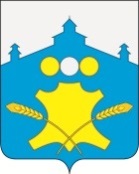 Сельский Совет Советского сельсоветаБольшемурашкинского муниципального района Нижегородской области Р Е Ш Е Н И Е10 мая 2017 года                                                                                         № 20                      О внесении изменений в Положение о муниципальной службев администрации Советского сельсовета Большемурашкинскогомуниципального района, утвержденное решением сельского Совета Советского сельсоветаот 05.04.2012года № 5        В соответствии  с законом  Нижегородской области от 03.08.2007 года № 99- «О муниципальной службе в Нижегородской области» (в редакции от 05.05.2017 № 51-З),  в целях установления правовых основ организации и прохождения муниципальной службы в Большемурашкинском районе,Сельский Совет Советского сельсовета р е ш и л:1. Внести изменения в Положение о муниципальной службе в администрации Советского сельсовета Большемурашкинского муниципального района, утвержденное решением сельского Совета Советского сельсовета  05.04.2012г № 5  (с изменениями, внесенными решениями сельского Совета   от 10.06.2013 года  № 12,  от 29.12.2013 года № 38, от 27.03.2014 года № 3, от 09.02.2015 года № 6, от 16.05.2016 года  № 20, от 24.10.2016 года № 3, 03.03.2017 года № 3; 10.05.2017 года № 20) изменения: 1.1. Пункт 3.22 раздела 3 изложить в следующей редакции:«3.22  Граждане, претендующие на замещение должности главы местной администрации по контракту, и лицо, замещающее указанную должность, представляют сведения о своих доходах, расходах, об имуществе и обязательствах имущественного характера, а также сведения о доходах, расходах, об имуществе и обязательствах имущественного характера своих супруг (супругов) и несовершеннолетних детей (далее - сведения) Губернатору Нижегородской области в порядке, установленном абзацем два настоящего пункта. Лица, замещающие должность главы местной администрации по контракту, направляют сведения в комиссию по контролю за представлением сведений либо иное уполномоченное органом местного самоуправления структурное подразделение (далее - уполномоченное подразделение) или уполномоченному органом местного самоуправления должностному лицу (далее - должностное лицо) по форме справки, утвержденной Президентом Российской Федерации, ежегодно не позднее 30 апреля года, следующего за отчетным.Уточненные сведения представляются в течение месяца после дня окончания срока, установленного абзацем вторым настоящего пункта.»             1.2. Пункт 3.24 раздела 3 изложить в следующей редакции:«3.24 Проверка достоверности и полноты сведений, представляемых в соответствии с абзацем 1 пункта 3.22 осуществляется по решению Губернатора Нижегородской области уполномоченным органом по профилактике коррупционных и иных правонарушений. Основанием для осуществления проверки, предусмотренной настоящей частью, является достаточная информация, представленная в письменном виде в установленном порядке:1) правоохранительными органами, иными государственными органами, органами местного самоуправления и их должностными лицами;        2) работниками уполномоченного органа по профилактике коррупционных и иных правонарушений либо должностными лицами органов местного самоуправления и государственных органов Нижегородской области, ответственными за работу по профилактике коррупционных и иных правонарушений;3) постоянно действующими руководящими органами политических партий и зарегистрированных в соответствии с действующим законодательством иных общероссийских общественных объединений, не являющихся политическими партиями;        4) общественной палатой Нижегородской области;5) общественными палатами (советами) муниципальных образований Нижегородской области;        6) средствами массовой информации.    Информация анонимного характера не может служить основанием для проведения проверки.    Проверка осуществляется в срок, не превышающий 60 дней со дня принятия решения о ее проведении. Срок проверки может быть продлен до 90 дней лицом, принявшим решение о ее проведении.По результатам проверки Губернатору Нижегородской области представляется доклад.»     2. Настоящее решение разместить на официальном сайте администрации Советского сельсовета.     Глава местного самоуправления,      председатель сельского Совета                                Л.М. Романова